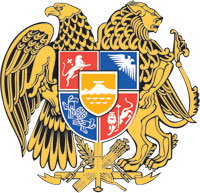 ՀԱՅԱՍՏԱՆԻ ՀԱՆՐԱՊԵՏՈՒԹՅԱՆ  ԿԱՌԱՎԱՐՈՒԹՅՈՒՆՈ  Ր  Ո  Շ  Ո Ւ  Մ22 ապրիլի 2022 թվականի  N              - ԼՀԱՅԱՍՏԱՆԻ ՀԱՆՐԱՊԵՏՈՒԹՅԱՆ ԿԱՌԱՎԱՐՈՒԹՅԱՆ 2020 ԹՎԱԿԱՆԻ ԱՊՐԻԼԻ 30-Ի N 668-Լ ՈՐՈՇՄԱՆ ՄԵՋ ՓՈՓՈԽՈՒԹՅՈՒՆՆԵՐ 
ԿԱՏԱՐԵԼՈՒ ՄԱՍԻՆ--------------------------------------------------------------------------------------------------------Ղեկավարվելով «Փրկարար ծառայության մասին» Հայաստանի Հանրապետության օրենքի 56-րդ հոդվածի 2-րդ մասով, «Նորմատիվ իրավական ակտերի մասին»  Հայաստանի Հանրապետության օրենքի 33-րդ հոդվածի 1-ին մասի 3-րդ կետով և 34-րդ հոդվածի 1-ին ու 2-րդ մասերով` Հայաստանի Հանրապետության կառավարությունը    ո ր ո շ ու մ     է.1. Հայաստանի Հանրապետության կառավարության 2020 թվականի ապրիլի 30-ի «Փրկարարական ծառայության համազգեստի ձևը, տրման կարգը և օգտագործման ժամկետները սահմանելու մասին» N 668-Լ որոշման NN 1 և 2 հավելվածները շարադրել նոր խմբագրությամբ` համաձայն NN 1 և 2 հավելվածների:ՀԱՅԱՍՏԱՆԻ  ՀԱՆՐԱՊԵՏՈՒԹՅԱՆ                ՎԱՐՉԱՊԵՏ					         Ն. ՓԱՇԻՆՅԱՆԵրևանՀավելված N 1        ՀՀ կառավարության 2022 թվականի						       ապրիլի 22-ի N           - Լ  որոշման«Հավելված N 1                 ՀՀ կառավարության 2020 թվականի          ապրիլի 30-ի N 668-Լ որոշմանՁ Ե ՎՓՐԿԱՐԱՐԱԿԱՆ ԾԱՌԱՅՈՒԹՅԱՆ ՀԱՄԱԶԳԵՍՏԻԳԼՈՒԽ 1. ԸՆԴՀԱՆՈՒՐ ԴՐՈՒՅԹՆԵՐՍույն կարգով սահմանվում է Հայաստանի Հանրապետության արտակարգ իրավիճակների նախարարության փրկարար ծառայության պաշտոններ զբաղեցնող փրկարարական ծառայողների (այսուհետ՝ փրկարարական ծառայողներ) համազգեստի ընդհանուր ձևը: ԳԼՈՒԽ 2. ՓՐԿԱՐԱՐԱԿԱՆ ԾԱՌԱՅՈՂԻ ՀԱՄԱԶԳԵՍՏԻ   ԽՈՐՀՐԴԱՆՇԱՆՆԵՐԸ ԵՎ ՏԱՐԲԵՐԱՆՇԱՆՆԵՐԸՓրկարարական ծառայողների համազգեստի թևքի տարբերանշան
(նկար 1)՝ խորհրդանիշի վերին մասում կարմիր գույնով ասեղնագործված են «ՀԱՅԱՍՏԱՆ» և անգլերեն թարգմանությամբ՝ «ARMENIA» բառերը, որից ներքև գտնվում է Սիս (կարմիր) և Մասիս (նարնջագույն) լեռները խորհրդանշող պատկերը, կենտրոնում՝ հավերժության նշանը (երկնագույն)։ Սիս և Մասիս լեռների, հավերժության նշանի ստորին հատվածի կենտրոնական մասում պատկերված է Փրկարար ծառայությունը խորհրդանշող միջազգային հավասարակողմ եռանկյունաձև կապույտ տարբերանշանը՝ նարնջագույն շրջանի մեջ։ Փրկարար ծառայությունը խորհրդանշող միջազգային հավասարակողմ եռանկյունաձև կապույտ տարբերանշանի աջ և ձախ կողմերում պատկերված է Հայաստանի Հանրապետության պետական դրոշը։ Խորհրդանիշի ստորին հատվածում կամարաձև, կապույտ գույնով ասեղնագործված են «ՓՐԿԱՐԱՐ ԾԱՌԱՅՈՒԹՅՈՒՆ» և անգլերեն թարգմանությամբ՝ «RESCUE SERVICE» բառերը:Փրկարարական ծառայողների համազգեստի ութաթև խորհրդանշան (նկար 2)՝ ոսկեգույն, նարնջագույն շրջանակի կենտրոնում կապույտ հավասարակողմ եռանկյունի՝ միջազգային փրկարարական և քաղաքացիական պաշտպանության խորհրդանիշն է, որը նշանակում է օգնություն երկրագնդի բոլոր ուղղություններով: Ամրացվում է հանովի ուսադիրներին, տոնական և ամենօրյա կիտելի օձիքին: Փրկարարական ծառայողների համազգեստի կոճակներ (նկար 2)՝ ոսկեգույն, մետաղյա, կլոր, ուռուցիկ՝ Հայաստանի Հանրապետության զինանշանով:Քաղաքացիական պաշտպանության տարբերանշան (նկար 2)՝ նարնջագույն շրջանաձև հիմքի կենտրոնում կապույտ եռանկյունի՝ քաղաքացիական պաշտպանության միջազգային տարբերանշանի օրինակով: Թևքի տարբերանշանները կրում են համազգեստի թևքի արտաքին կողմից՝ ուսագլխից ներքև: Փրկարար ծառայության ստորաբաժանումների խորհրդանիշների ձևերը և նկարագրությունները հաստատում է Հայաստանի Հանրապետության արտակարգ իրավիճակների նախարարը:ԳԼՈՒԽ 3. ՓՐԿԱՐԱՐԱԿԱՆ ԾԱՌԱՅՈՒԹՅԱՆ ՍՊԱՅԱԿԱՆ ԿՈՉՈՒՄՆԵՐ ՈՒՆԵՑՈՂ ՓՐԿԱՐԱՐԱԿԱՆ ԾԱՌԱՅՈՂՆԵՐԻ ՏՈՆԱԿԱՆ ՀԱՄԱԶԳԵՍՏԸ Տոնական գլխարկ (նկար 3)՝ մուգ փիրուզագույն կիսաբրդյա գործվածքից, սև լաքապատ հովհարով, գլխարկաբոլորքին ոսկեգույն կոճակներով ամրացված զարդապարանով: Գլխարկահատակի և գլխարկաբոլորքի վերին եզրով անցնում է կարմիր մահուդից երիզ: Առջևի կենտրոնական մասում ամրացված է կոկարդ՝ Հայաստանի Հանրապետության արտակարգ իրավիճակների նախարարության խորհրդանշանով: Բարձրագույն խմբի կոչում ունեցող ծառայողների համար գլխարկաբոլորքին ամրացված են դափնետերևներ, իսկ կոկարդը՝ Հայաստանի Հանրապետության զինանշանն է: Տոնական համազգեստի կիտել (նկար 4)՝ մուգ փիրուզագույն կիսաբրդյա գործվածքից, մետաքսյա աստառով, մեկ շարքով տեղադրված  ոսկեգույն Հայաստանի Հանրապետության զինանշանով կոճակներով: Ունի 2 ներկարված գրպան` կափույրներով և 2 ծոցագրպան: Բարձրագույն կոչումներ ունեցող ծառայողների համար, օձիքը` ասեղնագործված դափնետերևներով: Աջ թևին ասեղնագործված է Փրկարար ծառայության թևքանշանը, ձախ թևքին Հայաստանի Հանրապետության եռագույնը` ներքևում ասեղնագործված «ՀԱՅԱՍՏԱՆ» և Հայաստանի Հանրապետության արտակարգ իրավիճակների նախարարության խորհրդանշանը: Ուսադիրները` կարովի, ոսկեգույն, եզրագծերը կարմիր։ Տոնական ձմեռային վերարկու` մուգ փիրուզագույն, կիսաբրդյա գործվածքից, լանջափեշերը կոճկվում են  ոսկեգույն կոճակներով, ներքևի մասում 2 ներկարված գրպան` կափույրով, երկշերտ օձիքով և գոտիով, ձախ կրծքավանդակին մեկ ներկարված գրպան: Բարձրագույն խմբի կոչումներ ունեցող ծառայողների համար` հանովի կարակուլե օձիքով: Ուսադիրները` կարովի, ոսկեգույն, եզրագծերը կարմիր։ Աջ թևքին՝ Փրկարար ծառայության թևքանշանն է, ձախ թևքին Հայաստանի Հանրապետության եռագույնը` ներքևում ասեղնագործված «ՀԱՅԱՍՏԱՆ» և Հայաստանի Հանրապետության արտակարգ իրավիճակների նախարարության խորհրդանշանը:Տոնական համազգեստի տաբատ (նկար 4)՝ մուգ փիրուզագույն, կիսաբրդյա գործվածքից, ներկարված 2 կողային գրպանով, հետևի մասում մեկ գրպան` կափույրով: Կողային կարերում կարմիր մահուդից երիզներ: Բարձրագույն խմբի կոչումներ ունեցող ծառայողների համար` կողքերին երկու կարմիր գունաժապավեն:Տոնական վերնաշապիկ՝ սպիտակ գործվածքից, ծալովի օձիքով, ուղղահայաց ծալվածքով, կրծքամասում կոճակով, կափույրով և շերտակարով 2 վրադիր գրպանով, ուղիղ գոտիով: Կոճկվում է կոճակներով, թևքերը` երկար (ձմեռային) և կարճ (ամառային), ուսերին տեղադրված են ուսադիրների ամրակներ: Ուսադիրներն սպիտակ՝ կարմիր եզրագծերով։ Ձախ թևքին ամրացվում է Փրկարար ծառայության խորհրդանիշը, իսկ աջին՝ Հայաստանի Հանրապետության դրոշը:Տոնական համազգեստի փողկապ (նկար 5, 6)՝ գույնը սև, ոսկեգույն ամրակով և Հայաստանի Հանրապետության զինանշանով:Տոնական համազգեստի գոտի (նկար 4)՝ դեղին գույնի մետաքսե գործվածքից, կոճկվում է արույրե ճարմանդով` վրան Հայաստանի Հանրապետության արտակարգ իրավիճակների նախարարության խորհրդանշանը: Տոնական համազգեստի շարֆ՝ մուգ փիրուզագույն, կիսաբրդյա գործվածքից:Տոնական համազգեստի ձեռնոց՝ սպիտակ տրիկոտաժե գործվածքից, հնգամատնյա, երեսամասը դեկորատիվ կարագծերով:Կանացի տոնական կիտել (նկար 4)՝ մուգ փիրուզագույն կիսաբրդյա գործվածքից, մետաքսյա աստառով, մեկ շարքով տեղադրված ոսկեգույն կոճակներով: Ունի 2 ներկարված գրպան՝ կափույրներով: Բարձրագույն կոչումներ ունեցող ծա-
ռայողների համար, օձիքը` ասեղնագործված դափնետերևներով: Աջ թևքին ասեղնագործված է Փրկարար ծառայության թևքանշանը, ձախ թևքին` Հայաստանի Հանրապետության եռագույնը` ներքևում ասեղնագործված «ՀԱՅԱՍՏԱՆ» և Հայաստանի Հանրապետության արտակարգ իրավիճակների նախարարության խորհրդանշանը: Ուսադիրները` ոսկեգույն, եզրագծերը կարմիր։Տոնական կիսաշրջազգեստ (նկար 4)՝ մուգ փիրուզագույն կիսաբրդյա գործվածքից, մետաքսյա աստառով: Կիսաշրջազգեստն ուղիղ ձևվածքով, գոտիով, հետևի մասը` կենտրոնակարով և բաց դարձածալով:Տոնական գլխարկ պիլոտկա (կանացի) (նկար 7)՝ մուգ փիրուզագույն կիսաբրդյա գործվածքից, վերծալված եզրակարերը կարմիր մահուդե երիզով: Առջևի կենտրոնական մասում ամրացված է Հայաստանի Հանրապետության արտակարգ իրավիճակների նախարարության խորհրդանշանով կոկարդ, իսկ բարձրագույն խմբի կոչում ունեցողների համար կոկարդը՝ Հայաստանի Հանրապետության զինանշանն է:Տոնական երկարաճիտք կոշիկներ՝ սև գույնի, կիսալաքապատ: Ճտքերի վերին եզրերը կարմիր կաշվե եզրաքուղերով:ԳԼՈՒԽ 4. ՓՐԿԱՐԱՐԱԿԱՆ ԾԱՌԱՅՈՂՆԵՐԻ ԱՄԵՆՕՐՅԱ ՀԱՄԱԶԳԵՍՏԸԱմենօրյա համազգեստ` մուգ փիրուզագույն (նկար 8)՝1) բաճկոնը՝ կիսաբամբակյա գործվածքից, երկարաթև կամ կարճաթև, ծալովի օձիքով, կողային թեք ներկարված գրպաններով, կոճկվում է շղթայով, ուսադիրները` հանովի: Կրծքամասի աջ գրպանի կափույրի վրա ամրացվում են «MES OF ARMENIA», իսկ ձախ գրպանի կափույրի վրա` արյան կարգի տարբերանշանները: Բաճկոնի աջ թևքին ամրացված է համապատասխան ստորաբաժանման տարբերանշանը, ներքևում՝ Փրկարար ծառայության թևքանշանը, իսկ ձախ թևքին՝ Հայաստանի Հանրապետության եռագույնը, ներքևում՝ «ՀԱՅԱՍՏԱՆ» և Հայաստանի Հանրապետության արտակարգ իրավիճակների նախարարության խորհրդանշանը: Բաճկոնի թիկունքային մասում գրվում է «ՓՐԿԱՐԱՐ ԾԱՌԱՅՈՒԹՅՈՒՆ»: Ուսադիրները` հանովի, համազգեստի գունավորմամբ.2) տաբատը`  կիսաբամբակյա գործվածքից ազատթող փողքերով, 2 կողային ներկարված գրպանով, հետևի մասում` մեկ գրպան` կափույրով: Բարձրագույն կոչումներ ունեցող ծառայողների համար` կողային երկու կարմիր գունաժապավեն.3) կիսաշրջազգեստը` մետաքսյա աստառով, ուղիղ ձևվածքով, գոտիով, հետևի մասը` կենտրոնակարով և բաց դարձածալով.4) գլխարկ՝ (կեպի/պիլոտկա)` մուգ փիրուզագույն (նկար 9):Կիսաբամբակյա գործվածքից, ճակատային մասում ամրացված է Հայաստանի Հանրապետության արտակարգ իրավիճակների նախարարության խորհրդանշանը, իսկ բարձրագույն խմբի կոչում ունեցող ծառայողների համար` գլխարկահովհարը դափնետերևներով, կոկարդը՝ Հայաստանի Հանրապետության զինանշանը:Կարճաթև և երկարաթև շապիկ` բամբակյա գործվածքից, փիրուզագույն, կլորավուն օձիքով, աջ թևքին ամրացված է Փրկարար ծառայության թևքանշանը, իսկ ձախ թևքին՝ Հայաստանի Հանրապետության եռագույնը, ներքևում՝ «ՀԱՅԱՍՏԱՆ» և Հայաստանի Հանրապետության արտակարգ իրավիճակների նախարարության խորհրդանշանը: Ուսադիրները հանովի օղագոտու տեսքով։ Կրծքամասի աջ կողմում ամրացվում են «MES OF ARMENIA», իսկ ձախ կողմում արյան կարգի տարբերանշանները:  Ձմեռային բաճկոն և տաբատ մուգ փիրուզագույն (նկար 12)՝1) բաճկոնը՝ ձմեռային տաք ներդիրով: Օձիքը` արհեստական մորթուց, մուգ կապույտ կամ սև գույնի (հանովի), որին ամրացված է հանովի գլխանոց: Բարձրագույն խմբի կոչումներ ունեցող ծառայողների համար՝ կարակուլե օձիքով: Առաջնամասում մշակված են վրադիր 2 գրպան` կափույրներով և կողային գրպաններ: Կրծքամասի աջ գրպանի կափույրի վրա ամրացվում են «MES OF ARMENIA», իսկ ձախ գրպանի կափույրի վրա` արյան կարգի տարբերանշանները: Բաճկոնի աջ թևքին ասեղնագործված է համապատասխան ստորաբաժանման թևքանշանը, ներքևում՝ Փրկարար ծառայության թևքանշանը, իսկ ձախ թևքին` Հայաստանի Հանրապետության եռագույնը, ներքևում՝ «ՀԱՅԱՍՏԱՆ» և Հայաստանի Հանրապետության արտակարգ իրավիճակների նախարարության խորհրդանշանը: Ուսադիրները համազգեստի գունավորմամբ` ամրացվում են ուսերին կամ կրծքավանդակի կենտրոնում կպչուն ժապավենի տեսքով: Բաճկոնի թիկունքային մասում գրվում է «ՓՐԿԱՐԱՐ ԾԱՌԱՅՈՒԹՅՈՒՆ».2) տաբատն աստառացուի հետ մգդակարված սինտեպոնով, ունի 2 ներկարված կողային գրպան և 2 կափույրով գրպան հետևի մասում: Բարձրագույն խմբի կոչումներ ունեցող ծառայողների համար` կողքերին երկու կարմիր գունաժապավեն:Ձմեռային գլխարկ/պիլոտկա/` մուգ փիրուզագույն (նկար 10)՝ բաղկացած է թասակից, ականջակալներից, ճակատային մասից և կոշտ հովհարից, որի վերևի կենտրոնական մասում կարվում է Հայաստանի Հանրապետության արտակարգ իրավիճակների նախարարության խորհրդանշանը: Ականջակալները մշակված են արհեստական մուգ կապույտ կամ սև մորթուց: Բարձրագույն խմբի կոչում ունեցող ծառայողների գլխարկը կարակուլե, կոկարդը Հայաստանի Հանրապետության զինանշանով:Ձմեռային կարակուլե գլխարկ (նկար 11)՝ կարակուլե մորթուց, բարձրագույն խմբի կոչում ունեցող ծառայողների համար գլխարկի ճակատային մասում ամրացվում է Հայաստանի Հանրապետության զինանշանը, իսկ գլխավոր խմբի կոչում ունեցող ծառայողների համար՝ Հայաստանի Հանրապետության արտակարգ իրավիճակների նախարարության խորհրդանշանը։ Ամենօրյա կիտել-տաբատ՝1) կիտել՝ մուգ փիրուզագույն կիսաբրդյա գործվածքից: Ունի 2 ներկարված գրպան` կափույրներով և 2 ծոցագրպան: Բարձրագույն կոչումներ ունեցող ծա-
ռայողների համար, օձիքը` ասեղնագործված դափնետերևներով: Աջ թևին ասեղնագործված է Փրկարար ծառայության թևքանշանը, ձախ թևքին Հայաստանի Հանրապետության եռագույնը` ներքևում ասեղնագործված «ՀԱՅԱՍՏԱՆ»: Ուսադիրները` կարովի, փիրուզագույն.2) տաբատը՝ մուգ փիրուզագույն, կիսաբրդյա գործվածքից, ներկարված 2 կողային գրպանով, հետևի մասում մեկ գրպան: Կողային կարերում կարմիր մահուդից երիզներ: Բարձրագույն խմբի կոչումներ ունեցող ծառայողների համար` կողքերին երկու կարմիր գունաժապավեն.3) գլխարկը՝ մուգ փիրուզագույն կիսաբրդյա գործվածքից, սև լաքապատ հովհարով, գլխարկաբոլորքին ոսկեգույն կոճակներով ամրացված զարդապարանով: Կակարդը Հայաստանի Հանրապետության արտակարգ իրավիճակների նախարարության խորհրդանշանն է: Բարձրագույն խմբի կոչում ունեցող ծառայողների համար գլխարկաբոլորքին ամրացված են դափնետերևներ, իսկ կոկարդը՝ Հայաստանի Հանրապետության զինանշանն է:Ամենօրյա վերնաշապիկ՝ սպիտակ գործվածքից, ծալովի օձիքով, ուղղահայաց ծալվածքով, կրծքամասում կոճակով, կափույրով և շերտակարով 2 վրադիր գրպանով, ուղիղ գոտիով: Կոճկվում է  կոճակով, թևքերը` երկար (ձմեռային) և կարճ (ամառային), ուսերին տեղադրված են ուսադիրների ամրակներ: Ձախ թևքին ամրացվում է Փրկարար ծառայության խորհրդանիշը, իսկ աջին՝ Հայաստանի Հանրապետության դրոշը:Ամենօրյա փողկապ՝ մուգ փիրուզագույն գործվածքից, ոսկեգույն ամրակով:        Ձմեռային մուգ փիրուզագույն երկարաթև սվիտեր՝ կիսաբրդյա կամ ակրիլե, ուսերը վրակարված են մուգ փիրուզագույն գործվածքով: Օձիքը` շրջանաձև բացվածքով:Կաշեգոտի՝  բնական սև կաշվից, մետաղյա ճարմանդով:Քաղաքացիական պաշտպանության ամենօրյա համազգեստի լրակազմ (նկար 13): Համազգեստը բաղկացած է տաբատից, բաճկոնից և կեպիից: Գույնը՝ մուգ կանաչ՝1) բաճկոնը՝ ունի ծալովի, ուղղանկյունաձև կանգունակով օձիք: Առաջնամասում մշակված է 4 ծավալուն գրպան` կափույրներով, որոնցից երկուսը կրծքամասում, երկուսն առաջնամասի կողային հատվածներում: Կրծքամասի աջ գրպանի կափույրի վրա ամրացվում են «MES OF ARMENIA», իսկ ձախ գրպանի կափույրի վրա` արյան կարգի տարբերանշանները: Աջ թևքին՝ ամրացված է քաղաքացիական պաշտպանության խորհրդանշանը,  ձախ թևքին՝ Հայաստանի Հանրապետության եռագույնը, ներքևում՝ Հայաստանի Հանրապետության արտակարգ իրավիճակների նախարարության խորհրդանշանը: Ուսադիրները համազգեստի գունավորմամբ՝ ամրացվում են կրծքավանդակի կենտրոնում: Բաճկոնի թիկունքային մասում գրվում է «ՓՐԿԱՐԱՐ ԾԱՌԱՅՈՒԹՅՈՒՆ».2) տաբատը՝ ուղիղ ձևվածքով, առաջնամասում կողային թեք ներկարված գրպաններով: Տաբատի կողային հատվածներում՝ ծնկամասից վերև, մշակված են ծավալուն (եռածալ) վրադիր գրպաններ՝ կափույրներով: Տաբատի ետևամասի աջ և ձախ կողմերում ներկարված են կափույրով գրպաններ: Բարձրագույն խմբի կոչումներ ունեցող ծառայողների համար` կողքերին երկու լայն սև գունաժապավեն.3) կեպին՝ աստառով, կազմված կոշտ հովհարից, միջնամասից, կողամասերից և հատակից: Գլխարկաբոլորքի կենտրոնում ամրացված է Հայաստանի Հանրապետության արտակարգ իրավիճակների նախարարության խորհրդանիշը, իսկ բարձրագույն խմբի կոչում ունեցող ծառայողների համար կոշտ գլխարկահովհարին ամրացված են դափնետերևներ, իսկ կոկարդը՝ Հայաստանի Հանրապետության զինանշանն է: Քաղաքացիական պաշտպանության համազգեստի կարճաթև և երկարաթև շապիկ` բամբակյա գործվածքից, խակի կանաչ գույնի, կլորավուն օձիքով, աջ թևքին ամրացված է Փրկարար ծառայության թևքանշանը, իսկ ձախ թևքին՝ Հայաստանի Հանրապետության եռագույնը, ներքևում՝ «ՀԱՅԱՍՏԱՆ» և Հայաստանի Հանրապետության արտակարգ իրավիճակների նախարարության խորհրդանշանը: Ուսադիրները հանովի օղագոտու տեսքով։ Կրծքամասի աջ կողմում ամրացվում են «MES OF ARMENIA», իսկ ձախ կողմում արյան կարգի տարբերանշանները:  Քաղաքացիական պաշտպանության համազգեստի ձմեռային բաճկոն և տաբատ՝1) բաճկոնը՝ մուգ կանաչ գործվածքից, կոճկվում է շղթայով և 6 կոճակօղակով: Առաջնամասում մշակված են երկու գրպան։ Կրծքամասի աջ կողմում ամրացվում են «MES OF ARMENIA», իսկ ձախ գրպանի կափույրի վրա` արյան կարգի տարբերանշանները:  Բաճկոնի աջ թևքին ամրացված  է քաղաքացիական պաշտպանության խորհրդանշանը, ձախ թևքին՝ Հայաստանի Հանրապետության եռագույնը, ներքևում՝ Հայաստանի Հանրապետության արտակարգ իրավիճակների նախարարության խորհրդանշանը: Բաճկոնին միացված է անջրաթափանց գործվածքից գլխանոց և մորթե օձիք: Բարձրագույն խմբի կոչումներ ունեցող ծառայողների համար՝ կարակուլե օձիքով:  Ուսադիրները համազգեստի գունավորմամբ՝ ամրացվում են կրծքավանդակի կենտրոնում: Բաճկոնի թիկունքային մասում գրվում է «ՓՐԿԱՐԱՐ ԾԱՌԱՅՈՒԹՅՈՒՆ».2) տաբատը՝ մուգ կանաչ գործվածքից աստառացուի հետ մգդակարված սինտեպոնով: Տաբատն առաջնամասում ունի թեք ներկարված 2 գրպան, ետևամասի աջ և ձախ կողմերում  ներկարված մեկական գրպաններով, իսկ կողքերից մշակված են մեկական վրադիր գրպաններ` կափույրներով: Բարձրագույն խմբի կոչումներ ունեցող ծառայողների համար` կողքերին երկու լայն սև գունաժապավեն:Քաղաքացիական պաշտպանության համազգեստի ձմեռային գլխարկ՝ բաղկացած է թասակից, մորթե ականջակալներից, ճակատային մասից և կոշտ հովհարից, որի վերևի կենտրոնական մասում կարվում է Հայաստանի Հանրապետության արտակարգ իրավիճակների նախարարության խորհրդանշանը: Բարձրագույն խմբի կոչում ունեցող ծառայողների համար` գլխարկաբոլորքը դափնետերևներով, կոկարդը՝ Հայաստանի Հանրապետության զինանշանը, իսկ ականջակալները՝ կարակուլե:Քաղաքացիական պաշտպանության համազգեստի ձմեռային երկարաթև սվիտեր՝ խակի կանաչ գույնի, կիսաբրդյա կամ ակրիլ, ուսերը վրակարված են մուգ կանաչ գործվածքով: Օձիքը` շրջանաձև բացվածքով:Քաղաքացիական պաշտպանության համազգեստի գոտի՝ արտադրվում է տիսմայից և համազգեստի գունավորմամբ: Գոտու երիզահանգույցը` մետաղյա ճարմանդով:Կոշիկ ամենօրյա՝ բնական կաշվից, գույնը սև:Ճտքավոր կոշիկ՝ բնական կաշվից, գույնը սև:Ամենօրյա սև գույնի համազգեստ (լրակազմ)՝ համազգեստը բաղկացած է տաբատից, բաճկոնից, գլխարկից և շապիկից՝1) բաճկոնը՝ միալանջ, կոճկվում է կենտրոնական կոճկվածքով՝ սև գույնի երկկողմանի երիզաշղթայով: Օձիքը ծալովի, ուղղանկյունաձև կանգունակով: Բաճկոնի առաջնամասի կրծքավանդակի մասում ներկարված են 2 գրպան՝ կափույրներով: Կրծքամասի գրպանների կափույրների վրա կարվում են սև գույնի կպչուն ժապավեններ: Ձախ գրպանի կափույրի վրա տեղադրվում է սև գույնի՝ վրան սպիտակ թելով ասեղնագործված կրողի «ԱՆՈՒՆ, ԱԶԳԱՆՈՒՆԸ», իսկ աջ գրպանի կափույրի վրա` կրողի «ՊԱՇՏՈՆԸ» տարբերանշանը: Աջ թևքին՝ ասեղնագործված է Հայաստանի Հանրապետության արտակարգ իրավիճակների նախարարության խորհրդանշանը, իսկ ձախ թևքին՝ Հայաստանի Հանրապետության եռագույնը, որից ներքև ասեղնագործված է «ՀԱՅԱՍՏԱՆ» տարբերանշանը: Ուսադիրները համազգեստի գունավորմամբ` կոչմանը համապատասխան հնգաթև ուռուցիկ աստղերով՝ ամրացվում են ուսերին.2) տաբատը` ազատթող փողքերով, առաջնամասում 2 կողային ներկարված գրպանով, հետևի աջ կողմում ներկարված մեկ գրպանով: Պահեստազորի բարձրագույն խմբի կոչում ունեցող ծառայողների համար կողքերին սև լայն գունաժապավեն.3) գլխարկը՝ կիսաբամբակյա գործվածքից՝ կենտրոնական մասում կարվում է Հայաստանի Հանրապետության արտակարգ իրավիճակների նախարարության խորհրդանշանը, իսկ պահեստազորի բարձրագույն սպայական կոչման դեպքում Հայաստանի Հանրապետության զինանշանը, գլխարկահովհարը դափնետերևներով.4) շապիկը՝ մոխրագույն կամ սպիտակ գույնի, գործվածքը տրիկոտաժ, ուղիղ ձևվածքով, կարճաթև, կլորավուն օձիքով: Ձախ թևին ասեղնագործված է Հայաստանի Հանրապետության եռագույն դրոշը, իսկ աջ թևքին՝ Հայաստանի Հանրապետության զինանշանը:Ձմեռային գլխարկ՝ սև՝ գույնը սև, բաղկացած է թասակից, մորթե ականջակալներից, ճակատային մասից և կոշտ հովհարից, որի վերևի կենտրոնական մասում կարվում է Հայաստանի Հանրապետության արտակարգ իրավիճակների նախարարության խորհրդանշանը: Պահեստազորի բարձրագույն խմբի կոչում ունեցող ծառայողների համար` գլխարկահովհարը դափնետերևներով, կոկարդը՝ Հայաստանի Հանրապետության զինանշանը, իսկ ականջակալները՝ կարակուլե:Ձմեռային բաճկոն և տաբատ՝ սև՝1) բաճկոնը՝ ձմեռային տաք ներդիրով փակվող երկկողմանի երիզաշղթայով կոճկվող ռեզինե գոտիով: Օձիքը` սև կամ մոխրագույն մորթուց (հանովի), որին լայն ամրակներով ամրացված է հանովի գլխանոց: Բաճկոնը 2 կողային գրպանով, ձախ թևքի վրա մեկական կափույրով գրպան: Առաջնամասում մշակված են վրադիր 2 գրպան` կափույրներով: Ձախ գրպանի կափույրի վրա տեղադրվում է սև գույնի՝ վրան ասեղնագործված կրողի «ԱՆՈՒՆ, ԱԶԳԱՆՈՒՆԸ», իսկ աջ գրպանի կափույրի վրա` կրողի «ՊԱՇՏՈՆԸ»: Աջ թևքին ասեղնագործված է Հայաստանի Հանրապետության արտակարգ իրավիճակների նախարարության խորհրդանշանը, իսկ ձախ թևքին՝ Հայաստանի Հանրապետության եռագույնը, որից ներքև՝ «ՀԱՅԱՍՏԱՆ» տարբերանշանը: Ուսադիրները համազգեստի գունավորմամբ` կոչմանը համապատասխան հնգաթև ուռուցիկ աստղերով՝ ամրացվում են ուսերին կամ կրծքավանդակի կենտրոնում.2) տաբատն աստառացուի հետ մգդակարված սինտեպոնով, ունի 2 ներկարված կողային գրպան, 2 կափույրով գրպանի հետևի մասում, որոնք ամրացվում են կոճակով: Ձմեռային երկարաթև սվիտեր՝ սև. սև գույնի, կիսաբրդյա կամ ակրիլ: Օձիքը` շրջանաձև բացվածքով:ԳԼՈՒԽ 5. ՓՐԿԱՐԱՐԱԿԱՆ ԾԱՌԱՅՈՂԻ ՀԱՏՈՒԿ ԵՎ ՊԱՇՏՊԱՆԻՉ ՀԱՄԱԶԳԵՍՏԸՄարտական հագուստ` հրակայուն, ջրակայուն (նկար 14)՝ ջերմադիմացկուն գործվածքից, բաճկոնի մեջտեղի, ստորին, թևքերի, ինչպես նաև տաբատի ստորին հատվածներում լուսարձակող ժապավեններով: Բաճկոնի և տաբատի կողային հատվածներում երկուական ծավալուն գրպաններ` կափույրներով և մեկ կափույրով գրպան՝ կրծքավանդակի ձախ կողմում: Բաճկոնի մեջքին գրված է «ՓՐԿԱՐԱՐ ԾԱՌԱՅՈՒԹՅՈՒՆ»: Երկարաճիտք կոշիկներ` հրակայուն, ջրակայուն՝ ռետինե, հրակայուն, ջրակայուն, միջադիրներն ունեն անտիստատիկ պաշտպանվածություն էլեկտրական հոսանքից:Փրկարարի ձմեռային կոշիկներ՝ ռետինե,  տաք ներդիրով:Փրկարարի ձմեռային բաճկոն և տաբատ՝1) բաճկոն: Գույնը՝ մուգ փիրուզագույն կամ մուգ կապույտ: Տաք ներդիրով, փակվող երկկողմանի երիզաշղթայով, մորթե օձիքով, հանովի գլխանոցով: Բաճկոնի աջ թևքին ասեղնագործված են Փրկարար ծառայության և համապատասխան ստորաբաժանման թևքանշանները, իսկ ձախ թևքին` Հայաստանի Հանրապետության եռագույնը, ներքևում «ՀԱՅԱՍՏԱՆ» և Հայաստանի Հանրապետության արտակարգ իրավիճակների նախարարության խորհրդանշանը: Ուսադիրները՝ համազգեստի գունավորմամբ: Թևքերին և թիկունքին լուսարձակող ժապավեններով.2) տաբատն աստառացուի հետ մգդակարված սինտեպոնով, ունի 2 ներկարված կողային գրպան և 2 կափույրով գրպան հետևի մասում:  Ծնկամասում՝ լուսարձակող ժապավեններ:Թիկնոց-անձրևանոց՝ մուգ գույնի երանգավորումներով, անջրաթափանց գործվածքից, գլխանոցով: Թիկնոցը կողքերից կոճկվում է սեղմակ կոճգամներով: Մեջքի կենտրոնական հատվածում գրված է «ՓՐԿԱՐԱՐ ԾԱՌԱՅՈՒԹՅՈՒՆ»։Զրահաբաճկոն՝ արտաքին կրման (նկար 15)՝ պողպատե զրահատարրերով պատյան է` կազմված դիմային և հետին մասերից, որոնք գործվածքե ինքնակպչուն ճարմանդներով և եռաժանի ամրակներով իրար են միանում ուսերի և կողային հատվածներում: Գործվածքե ծածկը պաշտպանական գունավորմամբ: Ռազմական սաղավարտ (նկար 15)՝ կազմված է թափքից, կապարճե հիմքից, արժափոկերից: Սաղավարտն ականջախեցիների մասում լայնացած է, եզրերով ամրացված է ռետինե եզրագիծ: Թափքի գույնը` սև: Գործվածքե ծածկը և պատյանը պաշտպանական գունավորմամբ:Աշխատանքային համազգեստ (նկար 16)՝1) բաճկոն՝ լուսարձակող ժապավեններով, ծալվող օձիքով, կոճկվում է կոճգամներով կամ շղթայով, առաջնամասում մշակված են գրպաններ ռադիոկայանի, կեռիկների, փոկերի և անհրաժեշտ իրերի համար։ Բաճկոնի աջ թևքին ամրացվում է Փրկարար ծառայության թևքանշանը, իսկ ձախ թևքին` Հայաստանի Հանրապետության եռագույնը` ներքևում «ՀԱՅԱՍՏԱՆ» տարբերանշանը և Հայաստանի Հանրապետության արտակարգ իրավիճակների նախարարության խորհրդանշանը։ Բաճկոնի թիկունքային մասում գրվում է «ՓՐԿԱՐԱՐ ԾԱՌԱՅՈՒԹՅՈՒՆ»: Ուսադիրները համազգեստի գունավորմամբ՝ ամրացվում են ուսերին կամ կրծքավանդակի կենտրոնում.2) տաբատը՝ ուղիղ ձևվածքով, մշակված գոտիով, առաջնամասում կողային թեք ներկարված գրպաններով: Տաբատի կողային հատվածներում, ծնկամասից վերև ծավալուն վրադիր գրպաններ, հետնամասի աջ կողմում՝ ներկարված գրպան: Փողկերին ունեն լուսարձակիչ   ժապավեններ.3) կեպին՝ աստառով, կոշտ հովհարով։ Գլխարկաբոլորքի կենտրոնում՝ Հայաստանի Հանրապետության արտակարգ իրավիճակների նախարարության խորհրդանշանի շրջանակաձև տարբերակը, հետնամասում՝ երկկողմանի մշակված պլաստմասսայե կարգավորիչ։ՄԱԿ-ի միջազգային որոնողափրկարարական խորհրդատվական խմբի «INSARAG»-ի ամենօրյա համազգեստ (նկար 17)՝1) բաճկոն՝ մուգ կապույտ գործվածքից, մեջքի, կրծքավանդակի և տաբատի ծնկնամասերում լուսարձակող ժապավեններով: Կրծքավանդակի կենտրոնական մասում ամրանում է կոչման տարբերանշան: Կրծքավանդակի ձախ կողմում` լուսարձակող ժապավենի վերնամասում ամրանում է արյան կարգի տարբերանշանը, իսկ աջ կողմում տարբերանշաններ` պաշտոնը և «Rescuer»: Մեջքին` լուսարձակող ժապավենից ներքև, և կեպիի կենտրոնական մասում գրված է «ARM USAR»: Ուսադիրները համազգեստի գունավորմամբ ամրացվում են ուսերին կամ կրծքավանդակի կենտրոնում.2) տաբատ՝ ուղիղ ձևվածքով, մշակված գոտիով, առաջնամասում՝ կողային թեք ներկարված գրպաններով: Տաբատի կողային թեք ներկարված գրպաններից ներքև մշակված են վրադիր ծավալուն գրպաններ՝ կափույրներով, որոնք ամրանում են կպչուն ժապավեններով: Փողկերի ամբողջ երկայնքով՝ ծնկամասից ներքև մշակված են մեկական լուսանդրադարձիչ ժապավեններ: Տաբատի ետևամասի աջ կողմում ներկարված է գրպան՝ կափույրով.3) կեպին կազմված է կոշտ հովհարից, միջնամասից, կողամասերից, հատակից: Հետնամասում ունի երկկողմանի մշակված պլաստմասսայե կարգավորիչ։ Գլխարկաբոլորքի կենտրոնում ասեղնագործված է «ARM USAR».4) անթև բաճկոն (ժիլետ) միալանջ, կոճկվում է կենտրոնական կոճկվածքով`  երկկողմանի երիզաշղթայով: Բաճկոնի աջ և ձախ կողմերի կենտրոնում մշակվում է վրադիր ծավալուն գրպան՝ կափույրով: Կենտրոնական ուղղահայաց կարից մշակվում է ծավալուն գրպան: Բաճկոնի առաջնամասով անցնում է լուսանդրադարձիչ ժապավեն՝ աջ և ձախ կողմերի վրադիր գրպանների տակից: Բաճկոնի կողային հատվածներում՝ լուսանդրադարձիչ ժապավենի տակից, մշակվում են մեկական վրադիր, ծավալուն փակ գրպաններ: Կողային ձախ գրպանի վրա՝ կենտրոնական հատվածում մշակվում է վրադիր ծավալուն գրպան կափույրով, իսկ կողային աջ գրպանի վրա՝ կենտրոնական հատվածում կողք կոքի մշակվում են 2 վրադիր ծավալուն գրպան: Բաճկոնի մեջքի ամբողջ երկայնքով անցնում է լուսանդրադարձիչ ժապավեն, որի ներքևի՝ կենտրոնական հատվածում գրված է «ARM USAR»: Բաճկոնի կողային հատվածներում, ներսի կողմից մշակվում են մեկական վրադիր գրպաններ, որոնք կոճկվում են շղթայով:Շապիկ «INSARAG»՝ մուգ կապույտ գույնի, ուղիղ ձևվածքով, կարճաթև, կլորավուն օձիքով: Մեջքի կենտրոնական մասում  սպիտակ գույնով գրված է «ARM USAR»: Ձմեռային բաճկոն «INSARAG»՝ գույնը՝ մուգ կապույտ, անջրաթափանց գործվածքից, կոճկվում է կենտրոնական կոճկվածքով` երկկողմանի, երիզաշղթայով և կպչուն ժապավեններով: Առաջնամասում մշակված են մեկական կողային ներկարված գրպաններ՝ կափույրներով: Բաճկոնի ամբողջ երկայնքով՝ թևքերը ներառյալ, հորիզոնական դիրքով անցնում են լուսանդրադարձիչ արծաթագույն ժապավեններ: Մեջքի կենտրոնական հատվածում գրված է «ARM USAR»: Ուսադիրները համազգեստի գունավորմամբ ամրացվում են ուսերին կամ կրծքավանդակի կենտրոնում:Ձմեռային գլխարկ «INSARAG»՝ գլխարկի դիմային հատվածում՝ ծալված վիճակով, սպիտակ թելով ասեղնագործված է «ARM USAR»: Սակրավորի համազգեստ (նկար 18)՝ բաղկացած է պաշտպանիչ բաճկոնից, տաբատից, անդրավարտիքից, ձեռնոցներից, լապտերով սաղավարտից և կոշիկներից: Համազգեստը զրահապատ` ապահովում է հակաբեկորային պաշտպանվածություն: Օդափոխության և սառեցման համակարգը թույլատրում է շրջակա միջավայրի +500С-ի պայմաններում աշխատել 30 րոպե: Սաղավարտն օժտված է ռադիոակուստիկ համակարգով: Տաբատն ունի հատուկ գրպան՝ ողնաշարի անատոմիական պրոյեգործվածքի համար:Լեռնափրկարարի հանդերձանք՝ լրակազմ (նկար 19)՝1) բաճկոնը՝ տաք ձմեռային ներդիրով, կոճկվում է կենտրոնական կոճկվածքով՝ երկկողմանի երիզաշղթայով, առջևում՝ երկու կողային թեք գրպաններ, ունի օձիքին միացված խողովակաձև գլխանոց, ներսում՝ բացվածքի չափսը կարգավորող էլաստիկ պարան.2) տաբատ-կոմբինեզոնն ունի միջադրված ջերմամեկուսիչ շերտ, կրկնակի փականներով ջրամեկուսիչ երիզաշղթաներ, երկու ներկարված  կողային գրպան, գոտկատեղիի կենտրոնում երկու կոճգամներով.3) գլխարկը՝ բալակլավա (պարանոցն ընդգրկող) տեսակի.4) ձեռնոցը՝ հնգամատյա, էլաստիկ ժապավեններով միջադրված բազկակալերով.5) ականջակալը՝ ֆլիսե (քողարկումով), անատոմիական կառուցվածքով.6) թերմո շապիկը՝ ուղիղ ձևվածքով, երկարաթև, կլորավուն օձիքով.7) կոշիկը՝ բնական կաշվից, կազմված է երեսամասից, ճիտքերից ու ռետինե տակացուից: Ջրասուզակի հանդերձանք (նկար 20)՝1) ամառային, բաղկացած է անջրանցիկ կոմբինեզոնից, շնչադիմակից, շնչառական ապարատից, լողաթաթերից, ակնոցից, ջրային լապտերից.2) ձմեռային, բաղկացած է անջրանցիկ՝ մինչև մինուս 50°C ցրտադիմացկուն կոմբինեզոնից, շնչադիմակից, շնչառական ապարատից, լողաթաթերից, ակնոցից, ջրային լապտերից: Ջրափրկարարի ամառային համազգեստ (լրակազմ): Բաղկացած է կիսատաբատից, ժիլետից և կեպիից՝ 1) կիսատաբատը՝ անջրաթափանց գործվածքից, երկու դիմային գրպանով.2) ժիլետը՝ անջրաթափանց գործվածքից, շղթայով ամրացված չորս գրպանով՝ ռադիոկայանի, փոկերի և այլ իրերի համար, թիկունքին լուսարձակող երկու ուղղահայաց ժապավեն, աջ գրպանի կենտրոնում ամրացվում է Հայաստանի Հանրապետության արտակարգ իրավիճակների նախարարության խորհրդանշանը.3) կեպին՝  կիսաբամբակյա գործվածքից, ճակատային մասում գրված՝ «911»:ԳԼՈՒԽ 6. ՓՐԿԱՐԱՐԱԿԱՆ ԾԱՌԱՅՈՂԻ ՀԱՄԱԶԳԵՍՏԻ ՈՒՍԱԴԻՐՆԵՐԸՓրկարարական ծառայության գեներալների (բարձրագույն կոչումներ) ուսադիրների վերին հատվածն ամրացված է Հայաստանի Հանրապետության զինանշանի պատկերով՝ 22 մմ տրամագծով մեկական կոճակով։ Ուսադիրների կենտրոնում ամրացված են 22 մմ տրամագծով աստղեր, ընդ որում, գեներալ-լեյտենանտի համար երկու աստղ (իրարից 25 մմ հեռավորությամբ), իսկ գեներալ-մայորի համար՝ մեկ աստղ։ Փրկարարական ծառայության գլխավոր, ավագ և միջին կոչումներ ունեցող ծառայողների ուսադիրների վերին հատվածն ամրացված է մեկական ոսկեգույն կոճակով և 4 մմ լայնությամբ երկայնակի ոսկեգույն ժապավեններով:Ուսադիրների վրա տեղադրված են հնգաթև ուռուցիկ աստղեր՝ համաձայն 
N 1 աղյուսակում նշված չափսերի և քանակի. Աղյուսակ N 1Փրկարարական ծառայության ամենօրյա համազգեստների ուսադիրներն արտադրվում են համապատասխան համազգեստի գործվածքից և գունավորմամբ:Փրկարարական ծառայության բարձրագույն կոչումներ ունեցող ծառայողների`1) մուգ փիրուզագույն համազգեստի ուսադիրներ՝ ոսկեգույն եզրակարերով, վրայով զիգզագաձև ասեղնագործված  իրար զուգահեռ գծեր և կոչմանը համապատասխան աստղ (աստղեր).2) մուգ կանաչ համազգեստի ուսադիրներ՝ բաց կանաչ եզրակարերով, վրայով զիգզագաձև ասեղնագործված իրար զուգահեռ գծեր և կոչմանը համապատասխան աստղ (աստղեր):Փրկարարական ծառայության գլխավոր և ավագ կոչումներ ունեցող փրկարարական ծառայողների`1) մուգ փիրուզագույն համազգեստի ուսադիրներ՝ բաց շագանակագույն /բեժ/ 4 մմ լայնքով երկայնական երիզներով, որոնք մշակված են ուսադրի կողային եզրերից դեպի ներս` համապատասխանաբար 1,2 սմ հեռավորության վրա: Ուսադիրների վրա տեղադրված են ոսկեգույն հնգաթև ուռուցիկ 20 մմ տրամագծով աստղեր` կոչմանը համապատասխան. 2) քաղաքացիական պաշտպանության մուգ կանաչ համազգեստի ուսադիրներ՝ հանովի օղագոտու տեսքով, որոնց վրա տեղադրված են հնգաթև ուռուցիկ 20 մմ տրամագծով աստղեր` կոչմանը համապատասխան:Փրկարարական ծառայության միջին կոչումներ ունեցող փրկարարական ծառայողների`1) մուգ փիրուզագույն համազգեստի ուսադիրներ՝ մեջտեղով անցնում է բաց շագանակագույն (բեժ)  4 մմ լայնքով երկայնական երիզ` ուսադրի երկարությամբ: Ուսադիրների վրա տեղադրված են ոսկեգույն հնգաթև ուռուցիկ 13 մմ տրամագծով աստղեր` կոչմանը համապատասխան.2) քաղաքացիական պաշտպանության մուգ կանաչ համազգեստի ուսադիրներ՝ հանովի օղագոտու տեսքով, որոնց վրա տեղադրված են պաշտպանական գույնի հնգաթև ուռուցիկ 13 մմ տրամագծով աստղեր` կոչմանը համապատասխան։Փրկարարական ծառայության ավագ ենթասպա և ենթասպա կոչումներ ունեցող փրկարարական ծառայողների`1) մուգ փիրուզագույն համազգեստի ուսադիրներ՝ վրան տեղադրված են ոսկեգույն հնգաթև ուռուցիկ 13 մմ տրամագծով աստղեր` կոչմանը համապատասխան.2) քաղաքացիական պաշտպանության մուգ կանաչ համազգեստի ուսադիրներ՝ վրան տեղադրված են ոսկեգույն հնգաթև ուռուցիկ 13 մմ տրամագծով աստղեր` կոչմանը համապատասխան:Փրկարարական ծառայության ավագ, ավագ սերժանտ, սերժանտ, կրտսեր սերժանտ և շարքային կոչումներ ունեցող փրկարարական ծառայողների ուսադիրների վրա կարվում են բաց շագանակագույն /բեժ/ (մուգ կանաչ համազգեստի վրա՝ բաց կանաչ) ժապավեններ` համաձայն N 2 աղյուսակում նշված չափսերի և քանակի. 							   	                    Աղյուսակ N 2Փրկարարական ծառայության ուսադիրների երկարությունը 130 մմ է։ԳԼՈՒԽ 7. ՓՐԿԱՐԱՐԱԿԱՆ ԾԱՌԱՅՈՒԹՅԱՆ ՀԱՄԱԶԳԵՍՏԻ ՆԿԱՐՆԵՐԸՍույն գլխում ներկայացվում են համազգեստի և համազգեստի տարրերի նկարները: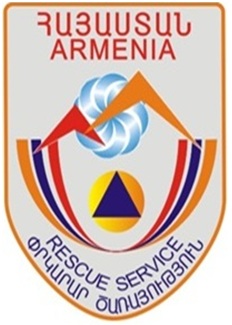 Նկար 1. Փրկարար ծառայության ծառայողների համազգեստի թևքի տարբերանշանՆկար 2. Փրկարար ծառայության ութաթև խորհրդանշանը, կոճակները և քաղաքացիական պաշտպանության տարբերանշանը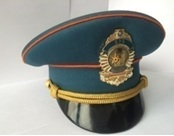 Նկար 3. Տոնական համազգեստի գլխարկ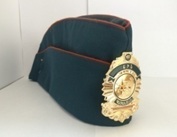 Նկար 7. Կանացի տոնական համազգեստի գլխարկ (պիլոտկա) 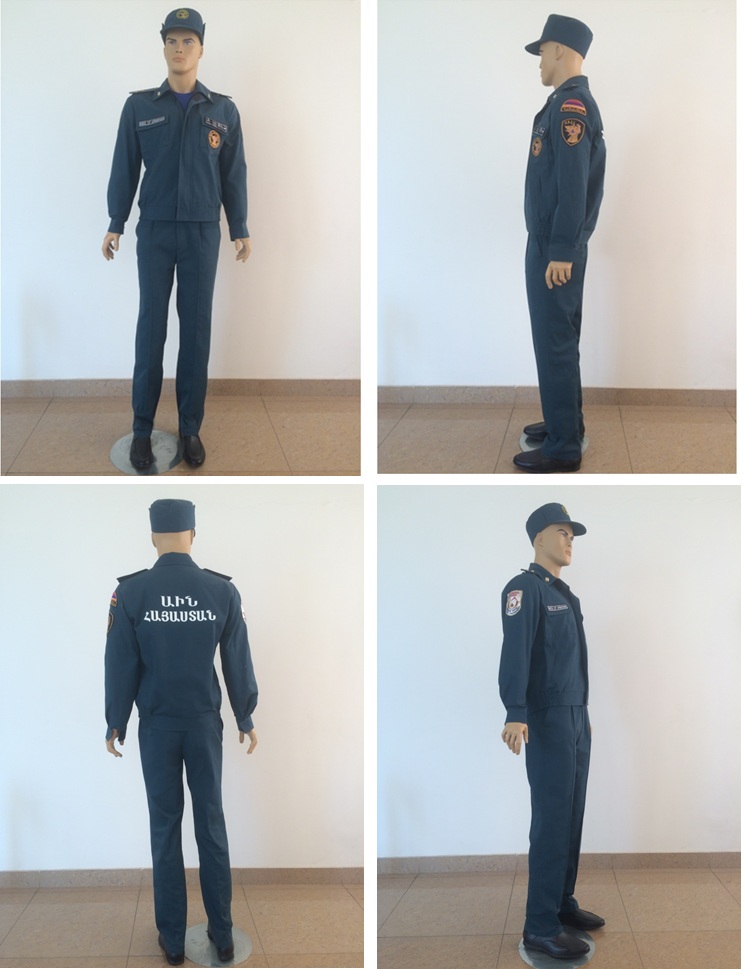 Նկար 8. Ամենօրյա մուգ փիրուզագույն համազգեստ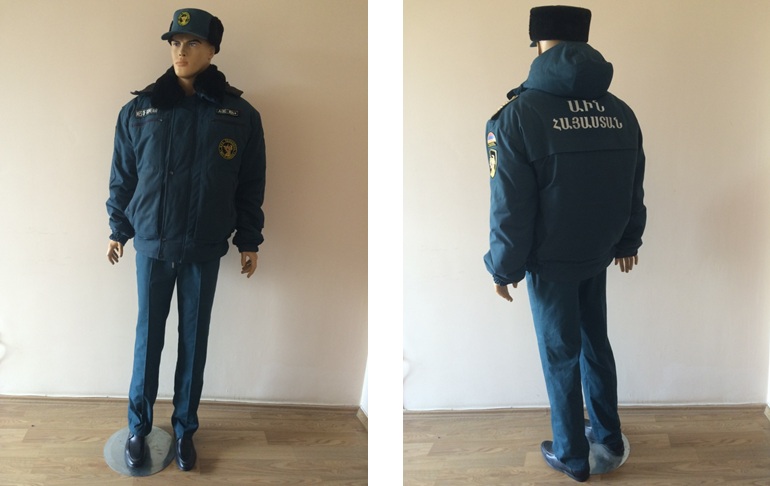 Նկար 12. Ամենօրյա մուգ փիրուզագույն ձմեռային համազգեստ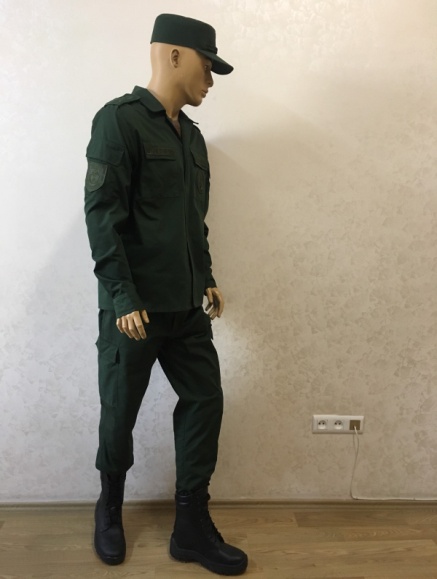 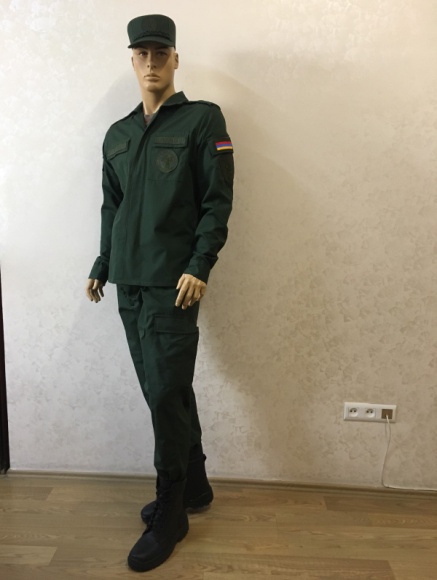 Նկար 13. Քաղաքացիական պաշտպանության ամենօրյա համազգեստ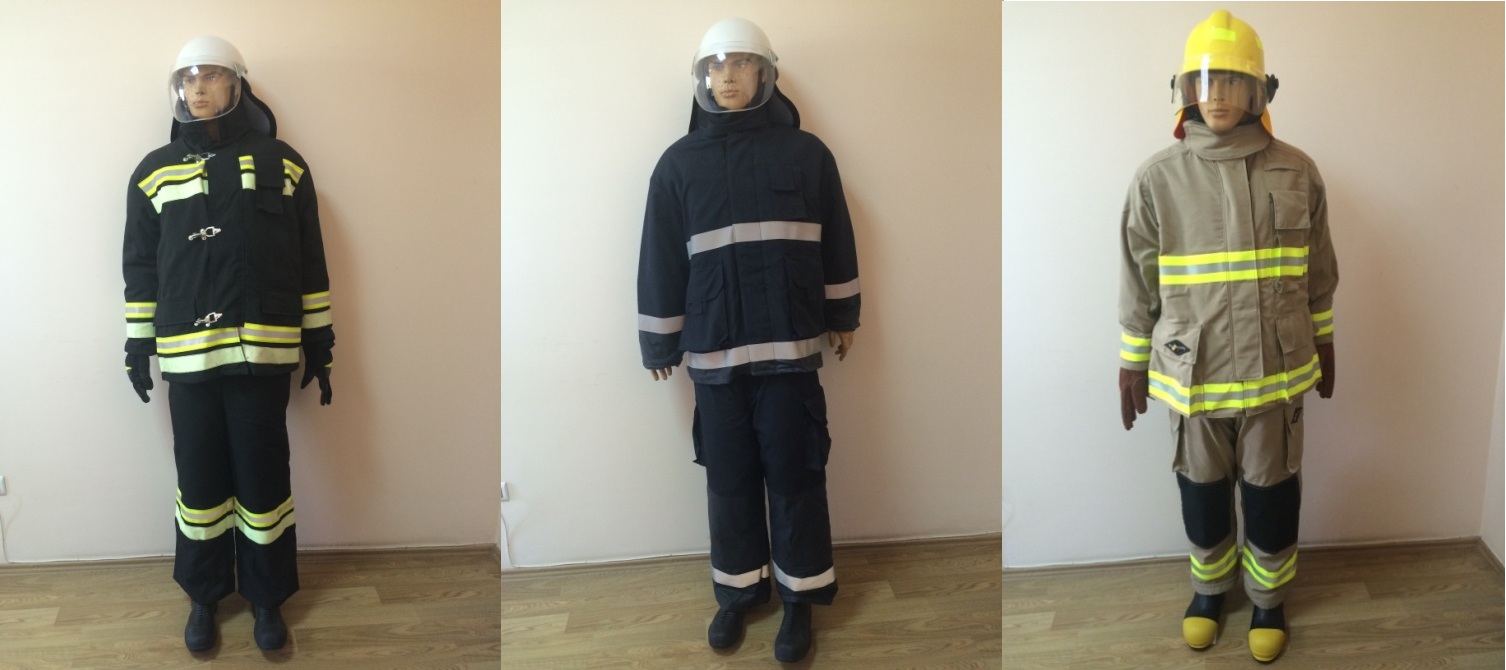 Նկար 14. Հրշեջ փրկարարի մարտական համազգեստ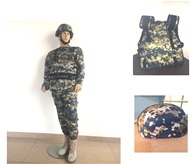 Նկար 15. Արտաքին կրման զրահաբաճկոն և ռազմական սաղավարտ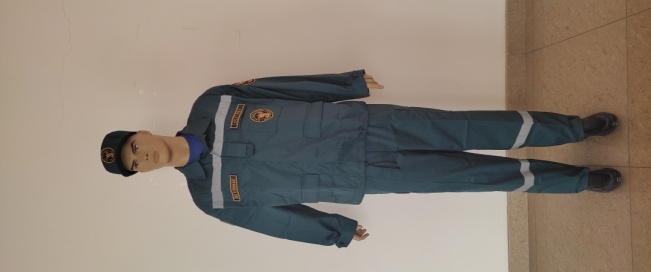 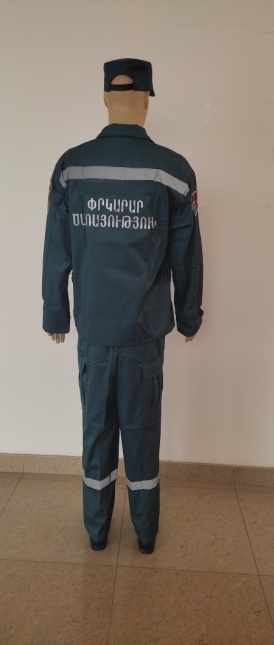 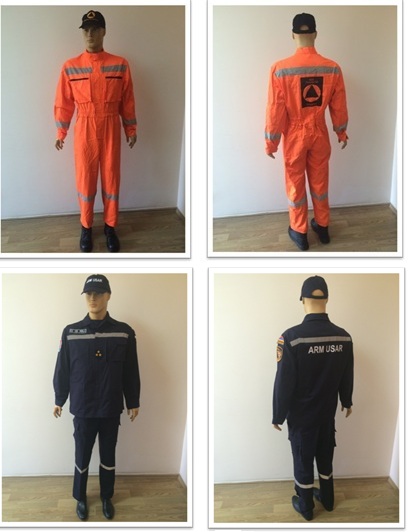 Նկար 16. Աշխատանքային համազգեստ /կոմբինեզոն/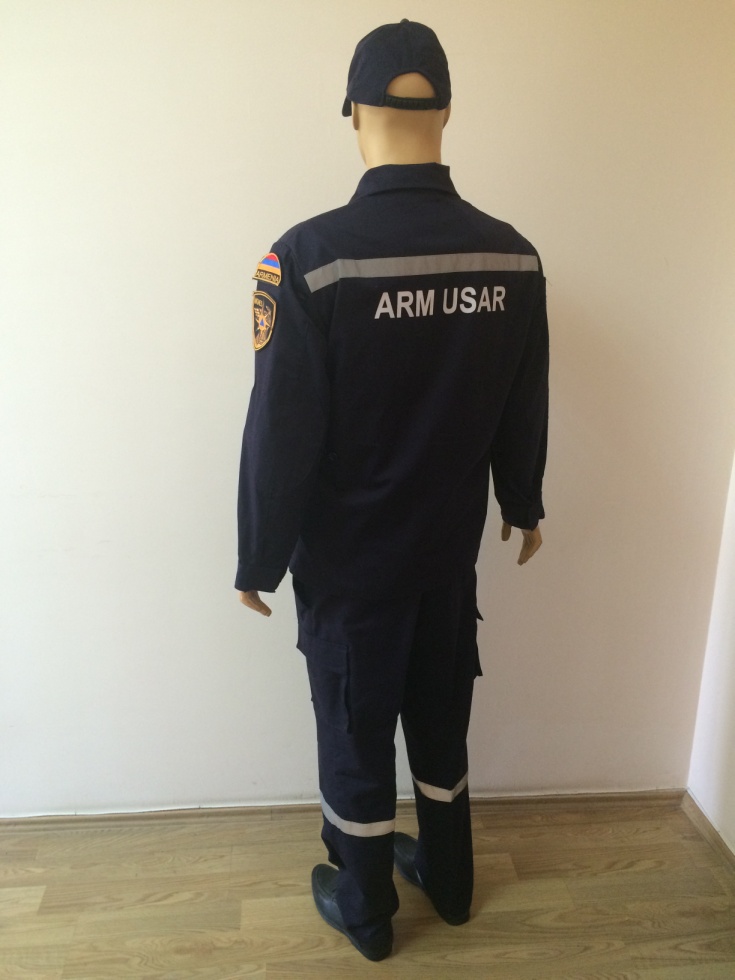 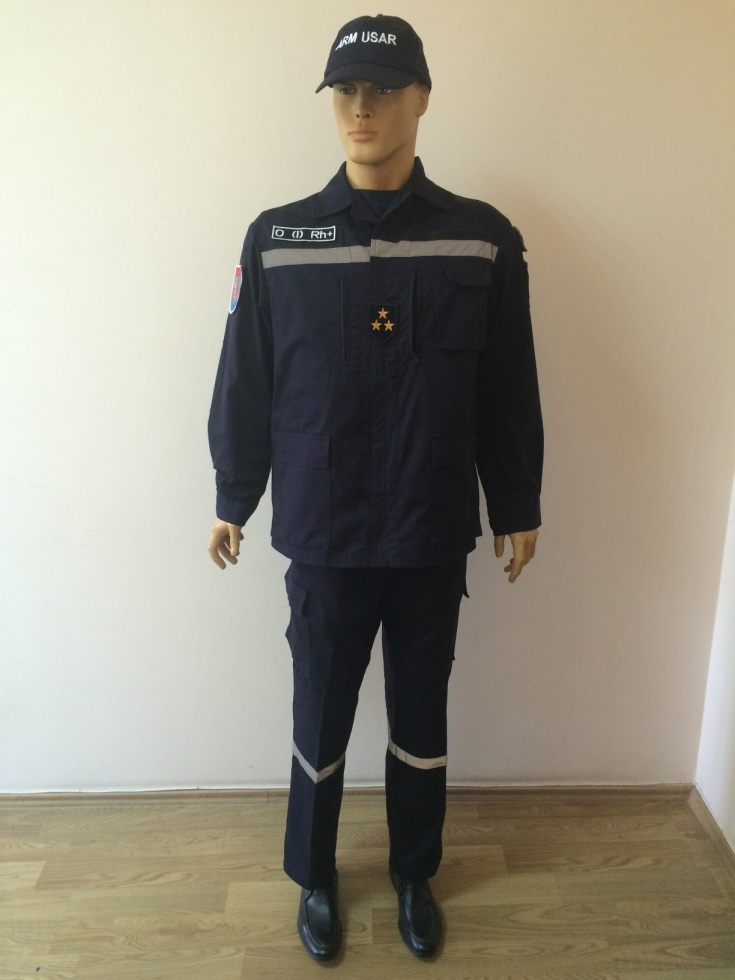 Նկար 17. ՄԱԿ-ի միջազգային որոնողափրկարարական խորհրդատվական խմբի «INSARAG»-ի համազգեստ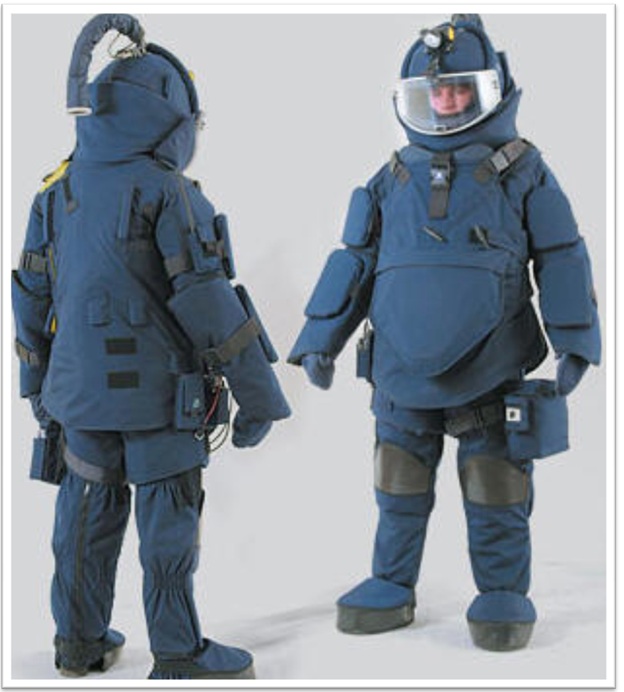 Նկար 18. Սակրավորի համազգեստ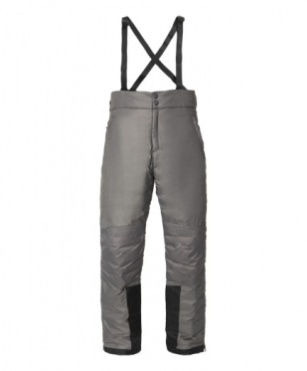 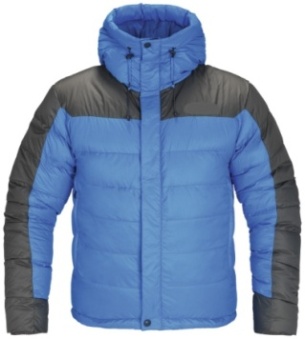 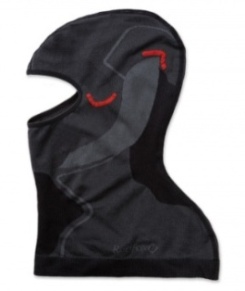 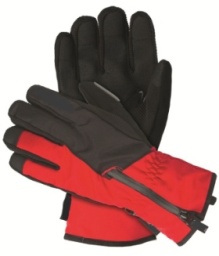 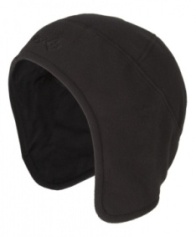 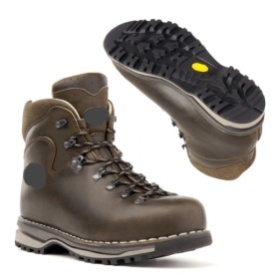 Նկար 19. Լեռնափրկարարի համազգեստի լրակազմ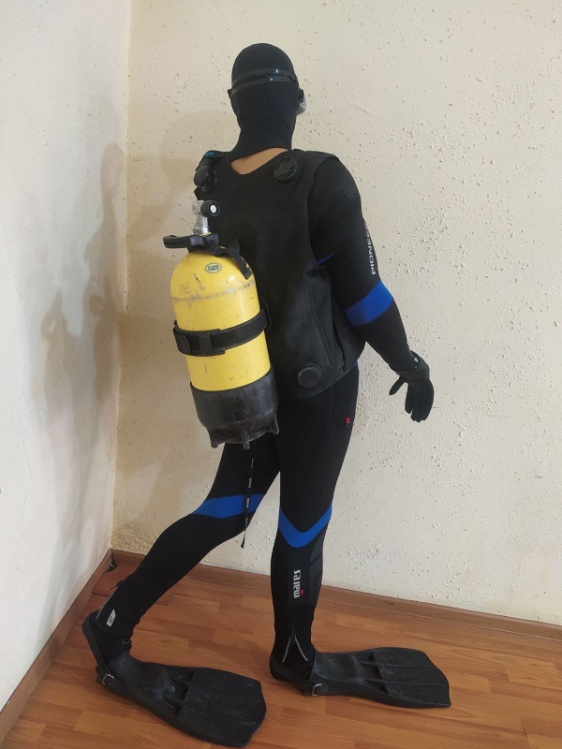 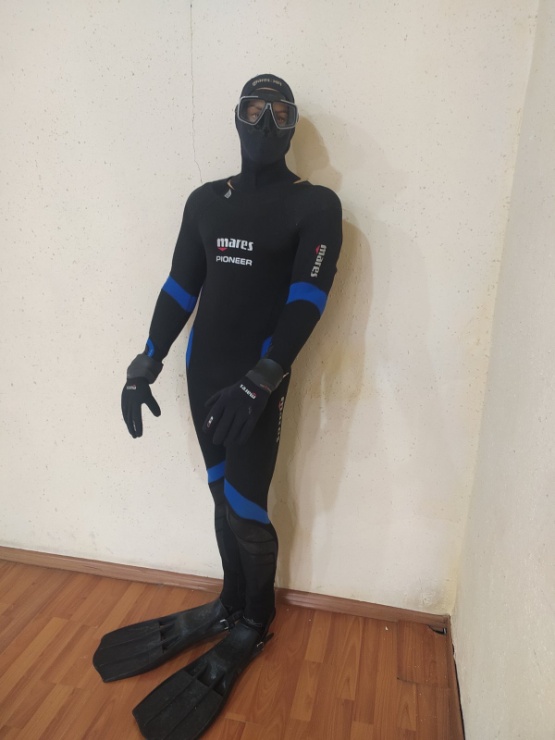 Նկար 20. Ջրասուզակի համազգեստ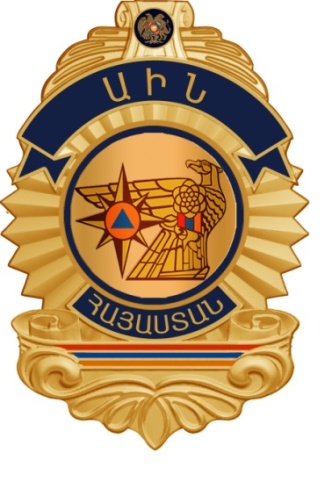 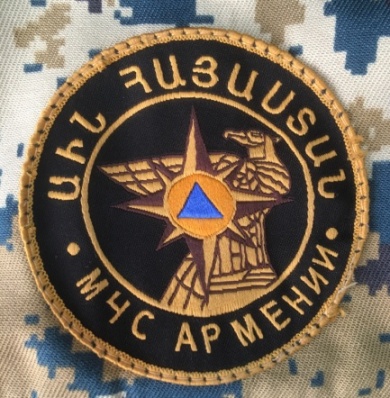 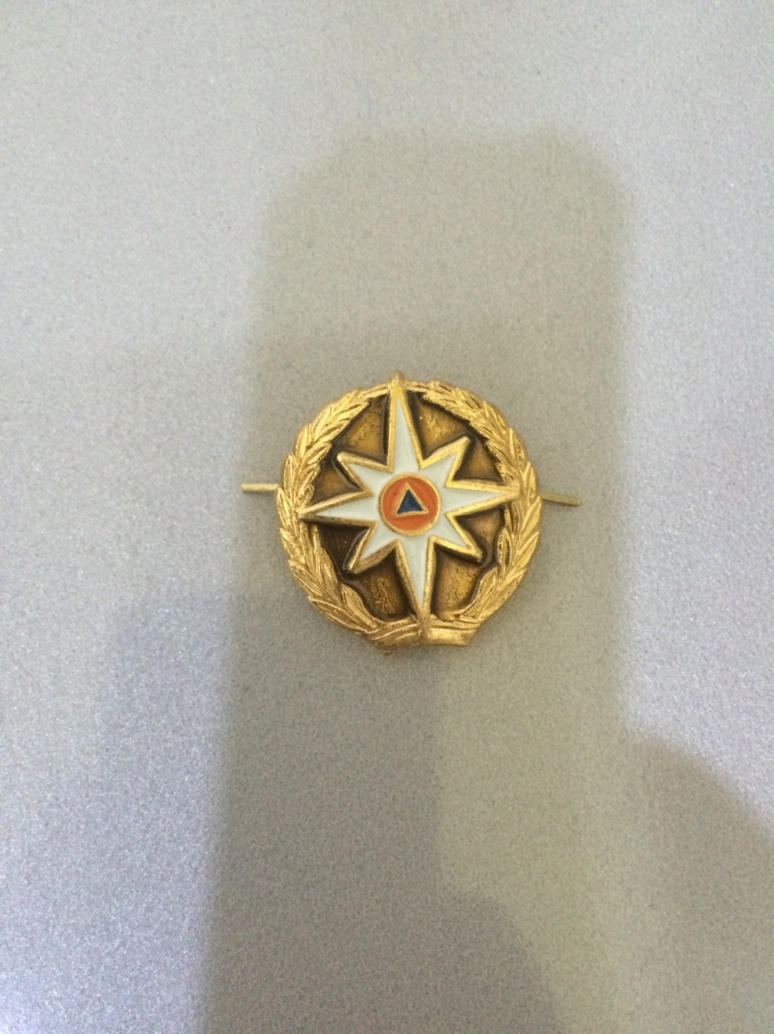 Նկար 21. Գլխարկի կոկարդներ, տարբերանշաններ»:ՀԱՅԱՍՏԱՆԻ  ՀԱՆՐԱՊԵՏՈՒԹՅԱՆ  ՎԱՐՉԱՊԵՏԻ ԱՇԽԱՏԱԿԱԶՄԻ                 ՂԵԿԱՎԱՐ	                                         Ա. ՀԱՐՈՒԹՅՈՒՆՅԱՆՀավելված N 2        ՀՀ կառավարության 2022 թվականի						       ապրիլի 22-ի N           - Լ  որոշման «Հավելված N 2     ՀՀ կառավարության 2020 թվականիապրիլի 30-ի N 668-Լ որոշմանՓՐԿԱՐԱՐԱԿԱՆ ԾԱՌԱՅՈՒԹՅԱՆ ՀԱՄԱԶԳԵՍՏԻ ՏՐՄԱՆ ԿԱՐԳԸԵՎ ՕԳՏԱԳՈՐԾՄԱՆ ԺԱՄԿԵՏՆԵՐԸԳԼՈՒԽ 1. ԸՆԴՀԱՆՈՒՐ ԴՐՈՒՅԹՆԵՐՍույն կարգով կարգավորվում են փրկարարական ծառայողներին համազգեստ տալու կարգի և համազգեստի օգտագործման ժամկետների հետ կապված հարաբերությունները:Փրկարարական ծառայության համազգեստ տրամադրելը ենթադրում է փրկարարական ծառայողին սույն որոշման N 1 հավելվածով սահմանված ձևի համազգեստի առանձին տեսակներով, տարբերանշաններով և համազգեստի մաս կազմող այլ պարագաներով ապահովում՝ կախված ծառայողի կոչումից և ծառայության տեսակից։ Փրկարարական ծառայության համազգեստը տրամադրվում է սույն հավելվածով սահմանված կարգով և օգտագործման ժամկետներով:Փրկարարական ծառայության համազգեստ առաջին անգամ տրամադրելու համար հիմք է հանդիսանում փրկարարական ծառայության անցնելու մասին համապատասխան իրավական ակտը:ԳԼՈՒԽ 2. ՓՐԿԱՐԱՐԱԿԱՆ ԾԱՌԱՅՈՒԹՅԱՆ ՀԱՄԱԶԳԵՍՏԸ ՏԱԼՈՒ ԿԱՐԳԸ ԵՎ ՕԳՏԱԳՈՐԾՄԱՆ ԺԱՄԿԵՏՆԵՐԸՓրկարարական ծառայողին համազգեստի ուսադիրներ և համազգեստի մաս կազմող այլ պարագաներ հատկացվում են հասանելիք համազգեստի հետ միասին: Ուսադիր հատկացվում է նաև ծառայողին  կոչում շնորհելիս։Փրկարարական ծառայության տոնական համազգեստի օգտագործման ժամկետներն են`Աղյուսակ N 1Թույլատրվում է սույն հավելվածի 6-րդ կետի N 1 աղյուսակի 7-րդ կետով սահմանված կարճաթև վերնաշապիկը փոխարինել նույն աղյուսակի 6-րդ կետով սահմանված  երկարաթև վերնաշապիկով և հակառակը:Փրկարարական ծառայության ամենօրյա համազգեստի օգտագործման ժամկետներն են`Աղյուսակ N 2Քաղաքացիական պաշտպանության համազգեստը կրում են քաղաքացիական պաշտպանության վարչության ստորաբաժանումների ծառայողներն ու Փրկարար ծառայության տնօրենի հրամանով սահմանված՝ այլ ստորաբաժանումների ծառայողներ:Փրկարար ծառայության նվագախումբը, ինչպես նաև նվագախմբի փրկարարական ծառայող չհանդիսացող աշխատակիցները հանդերձավորվում են տոնական և ամենօրյա հանդերձանքով:Տոնական հանդերձանքը կարող է հատկացվել նաև զորահանդեսներում, հանդիսավոր երթերում ու նիստերում, պատվո պահակախմբի կազմում և այլ հանդիսավոր արարողություններում ընդգրկվող փրկարարական ծառայողներին` անկախ կոչումից: Հայաստանի Հանրապետության արտակարգ իրավիճակների նախարարի հրամանով փրկարարական ծառայության համազգեստը՝ որպես անհատական հուշանվեր, կարող է տրամադրվել միջազգային և տեղական այլ կառույցների գործընկերներին:Հայաստանի Հանրապետության արտակարգ իրավիճակների նախարարի հրամանով կարող են հանդերձավորվել նաև առանձին աշխատանքների մեջ ներգրավված փրկարարական ծառայող չհանդիսացող այլ անձինք։  Արձագանքող ստորաբաժանումների փրկարարական ծառայողների ձմեռային համազգեստի և ձմեռային գլխարկի/պիլոտկայի օգտագործման ժամկետը սահմանել 3 տարի։ Փրկարարական ծառայողի ծառայության տեսակը փոխվելիս, փրկարարական ծառայողը հանդերձավորվում է տվյալ ծառայության տեսակին համապատասխան։    Օտարերկրյա պետություններ ուսման նպատակով գործուղված ծառայողին կարող է  տրամադրվել  նոր  համազգեստ, եթե անցել է նրա  համազգեստի օգտագործման ժամկետի կեսը և ավելին: Ամենօրյա կիտել-տաբատն ու վերնաշապիկը կրելու իրավունք ունեն սպայական կոչում ունեցող փրկարարական ծառայողները։ Արձագանքող ստորաբաժանումների փրկարարական ծառայողների ճտքավոր կոշիկի կրման ժամկետ սահմանել 1 տարի։ Սև գույնի համազգեստը կրելու իրավունք ունեն միայն Հայաստանի Հանրապետության արտակարգ իրավիճակների նախարարը և նրա տեղակալները: Կարակուլե գլխարկ և ձմեռային համազգեստի վրա կարակուլե օձիք իրավունք ունեն կրելու Փրկարար ծառայության տնօրենը, տնօրենի տեղակալները, բարձրագույն պաշտոն զբաղեցնող և առնվազն գնդապետի կոչում ունեցող փրկարարական ծառայողները։ Արձագանքող ստորաբաժանումների հերթափոխային ծառայության մեջ ընդգրկված փրկարարական ծառայողների ամենօրյա մուգ փիրուզագույն համազգեստի օգտագործման ժամկետը սահմանել 3 տարի։ Արտակարգ իրավիճակների ժամանակ կամ դեպքի վայրում վնասված, ժամկետից շուտ շարքից դուրս եկած, հետագա օգտագործման համար ոչ պիտանի հանդերձանքի փոխարինումը նորով կատարվում է փրկարարական ծառայողի անմիջական հրամանատարի (պետի) զեկուցագրի հիման վրա: Ծառայության տնօրենի հայեցողությամբ, փրկարարական ծառայողը տարբեր միջոցառումներին մասնակցելու համար կարող է արտահերթ հանդերձավորվել։ Արտահերթ տրված հանդերձանքի օգտագործման ժամկետը հաշվարկվում է նախորդ հանդերձանքի օգտագործման ժամկետի ավարտից հետո:Փրկարարական ծառայության հատուկ հանդերձանքի օգտագործման ժամկետներն են՝Աղյուսակ N 3Սույն հավելվածի N 3 աղյուսակով սահմանված հատուկ հանդերձանքը հատկացվում է ստորաբաժանումներին որպես  փրկարարական գույք՝ կախված ծառայության տեսակից։ Գույքը պահպանվում է ջոկատներում:Փրկարարական ծառայողին հատկացված հանդերձանքն ամրակցվում է փրկարարական ծառայողների անհատական ամրակցման քարտերում՝ համաձայն սույն հավելվածի N 1 ձևի:Փրկարար ծառայության ստորաբաժանումների կողմից ստացված հանդերձանքի բաշխումն իրականացվում է բաշխման ցուցակների միջոցով, որը ներկայացվում է` համաձայն սույն հավելվածի N 2 ձևի:Ձև N 1Ձև N 2Փրկարարական ծառայության կոչումըԱստղերի տրամագիծը (մմ)Աստղերի քանակըԱստղերի կենտրոնների միջևեղած հեռա-վորությունը (մմ)Ուսադրի ներքևի եզրից մինչև 1-ին աստղի կենտրոնն ընկած տարածությունը(մմ)Ուսադրի վերին կենտրոնական եզրից մինչև կոճակն ընկած տարածությունը (մմ)Գեներալ-լեյտենանտ22225257Գեներալ-մայոր221-457Գնդապետ20325307Փոխգնդապետ20225307Մայոր201-457Կապիտան13425307Ավագ լեյտենանտ13325307Լեյտենանտ13225307Ավագ ենթասպա13325307Ենթասպա13225307Փրկարարական ծառայության
կոչումըՈւսադիրների վրայի
ժապավենների քանակըՈւսադիրների վրայի ժապավենների լայնությունը (մմ)Ուսադիրների երկա-րությամբ ժապավեն-ների միջև ընկածտարածությունը (մմ)Ուսադիրների ստորին եզրից մինչև ժապավենն ընկած տարածությունը (մմ)Ավագ114--Ավագ սերժանտ114Սերժանտ34225Կրտսեր սերժանտ24225Շարքային---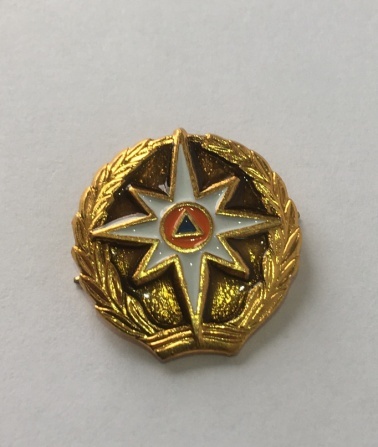 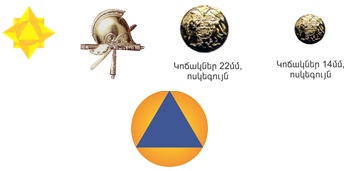 Կոճակներ 
22 մմ,ոսկեգույնԿոճակներ 14 մմ,ոսկեգույն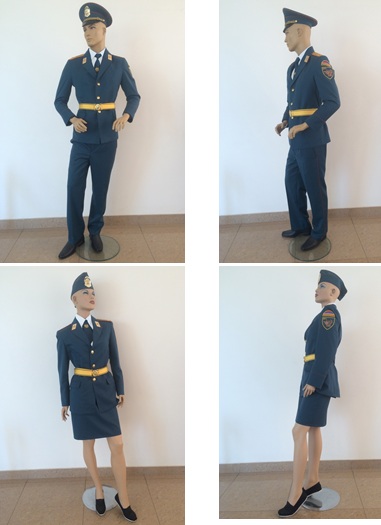 Նկար 4. Տոնական համազգեստՆկար 4. Տոնական համազգեստՆկար 4. Տոնական համազգեստՆկար 4. Տոնական համազգեստ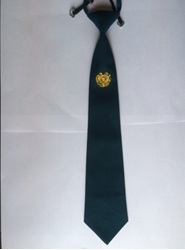 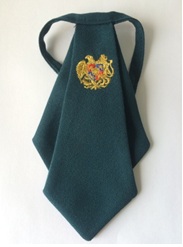 Նկար 5. Տոնական համազգեստի փողկապՆկար 6. Կանացի տոնական համազգեստի փողկապ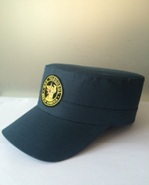 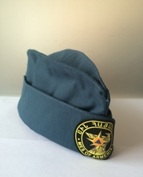 Նկար 9. Ամենօրյա մուգ փիրուզագույն համազգեստի գլխարկ (կեպի/պիլոտկա)Նկար 9. Ամենօրյա մուգ փիրուզագույն համազգեստի գլխարկ (կեպի/պիլոտկա)Նկար 9. Ամենօրյա մուգ փիրուզագույն համազգեստի գլխարկ (կեպի/պիլոտկա)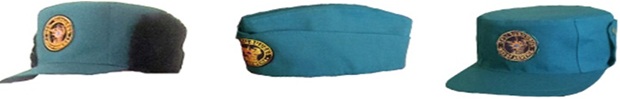 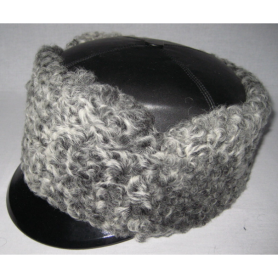 Նկար 10. ձմեռային գլխարկ (կեպի) մուգ փիրուզագույնՆկար 11. Ձմեռային կարակուլե գլխարկNNը/կԱնվանումըՔանակը` մեկ
մարդու համարԿրման ժամկետըՏոնական համազգեստի գլխարկ1 հատ10 տարիՏոնական համազգեստի կիսաբրդյա կիտել (տաբատով կամ կիսաշրջազգեստով)1 հատ10 տարիՏոնական համազգեստի փողկապ1 հատ10 տարիՏոնական համազգեստի գոտի1 հատ10  տարիՏոնական համազգեստի ձեռնոց2 զույգ10  տարիՏոնական համազգեստի սպիտակ վերնաշապիկ՝ երկարաթև1 հատ10 տարիՏոնական համազգեստի սպիտակ վերնաշապիկ՝ կարճաթև1 հատ10 տարիՏոնական համազգեստի ուսադիր /ոսկեգույն և սպիտակ/2 զույգ10 տարիՏոնական համազգեստի պիլոտկա՝ կանացի 1 հատ10 տարիՏոնական համազգեստի շարֆ1 հատ10 տարիՏոնական համազգեստի ձմեռային վերարկու1 հատ10 տարիՏոնական համազգեստի երկարաճիտք կոշիկ1 զույգ10 տարիNNը/կԱնվանումըՔանակը` մեկ
մարդու համարՕգտագործմանժամկետըԱմենօրյա մուգ փիրուզագույն համազգեստ (տաբատ, բաճկոն, կեպի)1 լրակազմ1 տարի Շապիկ փիրուզագույն՝ կարճաթև2 հատ1 տարիՇապիկ փիրուզագույն` երկարաթև1 հատ1,5 տարիՈւսադիր ամենօրյա մուգ փիրուզագույն2 զույգ1 տարիԱմենօրյա կոշիկ (սպայական)1 զույգ2 տարիՃտքավոր կոշիկ1 զույգ3 տարիԿաշեգոտի1 հատ2 տարիԱմենօրյա կիտել-տաբատ (սպայական)1 լրակազմ4 տարիԱմենօրյա վերնաշապիկ կարճաթև (սպայական) 1 հատ2 տարիԱմենօրյա վերնաշապիկ  երկարաթև (սպայական) 1 հատ2 տարիՓողկապ ամենօրյա1 հատ4 տարիՁմեռային երկարաթև  փիրուզագույն սվիտեր 1 հատ2 տարիՁմեռային փիրուզագույն գլխարկ/պիլոտկա   1 հատ5 տարիՁմեռային փիրուզագույն բաճկոն և տաբատ   1 լրակազմ5 տարիՁեռնոց ձմեռային 1 զույգ2 տարիԿարակուլե ձմեռային գլխարկ 1 հատ5 տարիՔաղաքացիական պաշտպանության  ամենօրյա համազգեստ /բաճկոն, տաբատ, կեպի/1 լրակազմ1 տարի Շապիկ խակի կանաչ՝ կարճաթև2 հատ1 տարիՇապիկ խակի կանաչ ` երկարաթև1 հատ1,5 տարիՔաղաքացիական պաշտպանության ամենօրյա համազգեստի ձմեռային բաճկոն և տաբատ1 լրակազմ5 տարի Քաղաքացիական պաշտպանության  համազգեստի ձմեռային երկարաթև սվիտեր1 հատ2  տարիՔաղաքացիական պաշտպանության համազգեստի ձմեռային գլխարկ1 հատ5 տարիՔաղաքացիական պաշտպանության համազգեստի գոտի1 հատ2  տարիԱմենօրյա սև համազգեստ /բաճկոն, տաբատ, կեպի, շապիկ/1 լրակազմ1  տարիՍև համազգեստի ձմեռային բաճկոն և տաբատ1 լրակազմ5 տարիՍև համազգեստի ձմեռային երկարաթև սվիտերհատ2 տարիՍև համազգեստի ձմեռային գլխարկ1 հատ5 տարիՋրափրկարարի ամառային համազգեստ 1 լրակազմ1 տարիՄԱԿ-ի միջազգային որոնողափրկարարական խորհրդատվական խմբի «INSARAG»-ի ամենօրյա համազգեստ /բաճկոն, տաբատ, կեպի, ժիլետ/1 լրակազմ5 տարիՄԱԿ-ի միջազգային որոնողափրկարարական խորհրդատվական խմբի «INSARAG»-ի շապիկ1 հատ5 տարիՄԱԿ-ի միջազգային որոնողափրկարարական խորհրդատվական խմբի «INSARAG»-ի ձմեռային բաճկոն1 հատ5 տարիՄԱԿ-ի միջազգային որոնողափրկարարական խորհրդատվական խմբի «INSARAG»-ի ձմեռային գլխարկ1 հատ5 տարիԱշխատանքային համազգեստ 1 լրակազմ1 տարիԹիկնոց-անձրևանոց1 հատ5 տարիՓրկարարի ձմեռային բաճկոն և տաբատ1 լրակազմ5 տարիՓրկարարի ձմեռային կոշիկներ1 զույգ5 տարիNNը/կՀանդերձանքի անվանումըՔանակՕգտագործման ժամկետը1.Ջրասուզակի ամառային հանդերձանք1 լրակազմ5 տարի2.Ջրասուզակի ձմեռային հանդերձանք 1 լրակազմ10 տարի3.Քիմիական, մանրէաբանական և այլ ախտահարման օջախներում աշխատելու համար պաշտպանիչ համազգեստ1 լրակազմ10 տարի4.Սակրավորի հանդերձանք1 լրակազմ10 տարի5.Ռազմական սաղավարտ1 հատ10 տարի6.Զրահաբաճկոն 1 հատ10 տարի7.Մարտական հագուստ1 լրակազմ5 տարի8.Երկարաճիտք կոշիկներ՝ հրակայուն, ջրակայուն1 զույգ5 տարի9.Լեռնափրկարարի հանդերձանքլրակազմ5  տարիՀԱՅԱՍՏԱՆԻ  ՀԱՆՐԱՊԵՏՈՒԹՅԱՆ  ՎԱՐՉԱՊԵՏԻ ԱՇԽԱՏԱԿԱԶՄԻ                 ՂԵԿԱՎԱՐ	                                                                                           Ա. ՀԱՐՈՒԹՅՈՒՆՅԱՆ